П О С Т А Н О В Л Е Н И ЕАДМИНИСТРАЦИИ ПЕТРОВСКОГО ГОРОДСКОГО ОКРУГА СТАВРОПОЛЬСКОГО КРАЯОб утверждении схемы ограничения движения транспортных средств по     ул. Бассейная в г. Светлограде Петровского городского округа Ставропольского края (от ул. Школьная до ул. Крупской)Руководствуясь Федеральным законом от 06 октября 2003 года № 131-ФЗ «Об общих принципах организации местного самоуправления в Российской Федерации», Федеральным законом от 10 декабря 1995 года       № 196-ФЗ «О безопасности дорожного движения», Федеральным законом от 08 ноября 2007 г. № 257-ФЗ «Об автомобильных дорогах и о дорожной деятельности в Российской Федерации и о внесении изменений в отдельные законодательные акты Российской Федерации», в целях ограничения движения транспортных средств на период проведения работ по ремонту автомобильной дороги по ул. Бассейная в г. Светлограде Петровского городского округа Ставропольского края (от ул. Школьная до ул. Крупской) администрация Петровского городского округа Ставропольского краяПОСТАНОВЛЯЕТ:1. Утвердить схему ограничения движения транспортных средств по ул. Бассейная в г. Светлограде Петровского городского округа Ставропольского края (от ул. Школьная до ул. Крупской)  с 08 час. 00 мин. до 20 час. 00 мин. в период с 28 августа 2019 года по 1 сентября  2019 года включительно согласно приложению (далее – Схема).2. Управлению муниципального хозяйства администрации Петровского городского округа Ставропольского края обеспечить установку дорожных знаков и ограждений в соответствии со Схемой.3. Опубликовать настоящее постановление в газете «Вестник Петровского городского округа» и разместить на официальном сайте администрации Петровского городского округа Ставропольского края в информационно-телекоммуникационной сети «Интернет».4. Контроль за исполнением настоящего постановления возложить на первого заместителя главы администрации Петровского городского округа Ставропольского края Бабыкина А.И.	5. Настоящее постановление вступает в силу с момента подписания.Глава Петровского городского округаСтавропольского края                                                                    А.А.ЗахарченкоПроект постановления вносит первый заместитель главы администрации Петровского городского округа Ставропольского края                                                                                                              А.И.БабыкинВизируют:Заместитель начальника отдела - юрисконсульт правового отдела администрации Петровского городского    округа Ставропольского края					                Н.В.ЛохвицкаяНачальник отдела по организационно - кадровым вопросам и профилактике коррупционных правонарушений администрации Петровского городского округа Ставропольского края					                  С.Н.КулькинаУправляющий делами администрации Петровского городского округа Ставропольского края						                     В.В.РедькинПроект постановления подготовлен управлением муниципального хозяйства администрации Петровского городского округа Ставропольского края                                                                                                                                                                                                                               Е.В.Портянко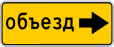 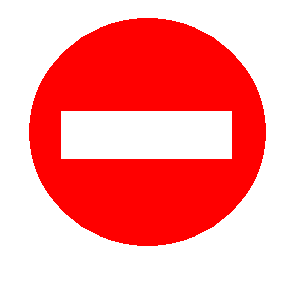 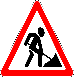 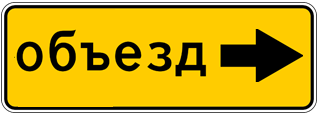 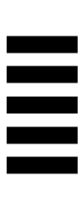 Управляющий делами администрации Петровского городского округа Ставропольского края                                                                                                                                                В.В.Редькин27 августа 2019 г.г. Светлоград№ 1761СХЕМАограничения движения транспортных средств по ул. Бассейная в г. Светлограде Петровского городского округа Ставропольского края (от ул. Школьная до ул. Крупской) с 08 час. 00 мин. до 20 час. 00 мин. в период с 28 августа 2019 года по 1 сентября 2019 года (включительно) 	      от 27 августа 2019 г. № 1761	              